              WARWICK TOWN COUNCIL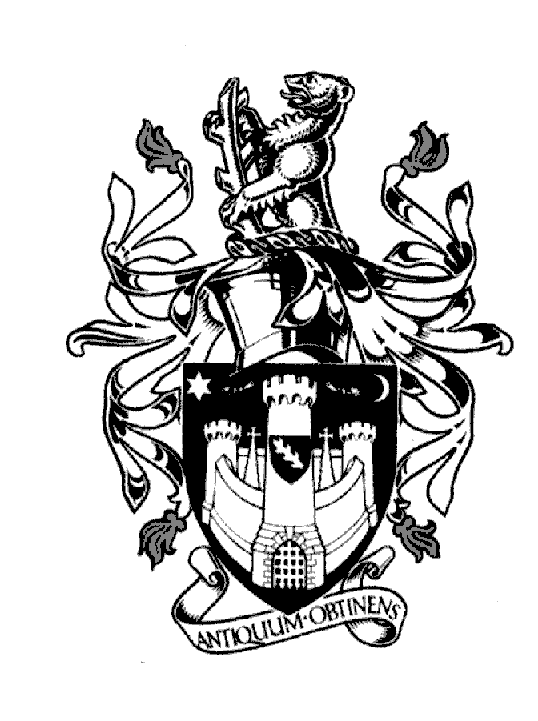 Court HouseJury StreetWARWICKCV34 4EWTel: 01926 411694      Jayne Topham        Town Clerk                                           PLANS COMMITTEEThursday 7th September 2023          Present:                 Councillor D Skinner (Chair)                     Councillor D Browne (Deputy Chair)          Councillor J D’Arcy          Councillor K Gorman          Councillor S Pargeter           Councillor P WightmanMINUTESApologies – there were noneDeclarations of Personal and Prejudicial Interests. – Councillor J D’Arcy declared a non-pecuniary interest in application WDC/23CC005 – Land to the North of Fusiliers Way as it is a Warwickshire County Council application and she is also a County Councillor.Approve Minutes of the meeting held on 10th August 2023 – minutes were approved with one minor amendment.Review Decisions of the Local Planning Authority – reviewed – no comment.Planning Applications for Warwick - Schedule reviewed:              The following comments were made on the applications called in for further discussion:Draft Terms of Reference – these had been reviewed by Members prior to the meeting. One point was raised in terms of noting the need for members to arrange for a substitute Member to attend Plans Committee meetings, if possible, when they cannot attend themselves. This was discussed and agreed.The draft Terms of Reference were then unanimously approved.           Signed……………………………………….   Dated…………………………………………..Application No.LocationCommentsW/23/110417 Blacklow Rd Warwick CV34 5SZNo commentsWDC/23CC005Land North of Fusiliers Way, Southwest of Evergreen SchoolNo objection subject to no objection from Environmental Health, Highways and Ecology.W/23/1083Sutton Park, Athena Drive, Tachbrook Park, Warwick, CV34 6ULNo commentsW/23/11826 Priory Rd, Warwick, CV34 4NANo objection subject to no objection from ConservationW/23/112917 Church Street, Warwick, CV34 4ABNo objection subject to no objection from ConservationW/23/1130LB17 Church Street, Warwick, CV34 4ABNo objection subject to no objection from ConservationW/23/1176LBLyra Beauty, 2 Church Street, Warwick, CV34 4ABNo objection subject to no objection from ConservationW/23/1136Titan Business Centre, Spartan Close, Warwick, CV34 6RRNo comments